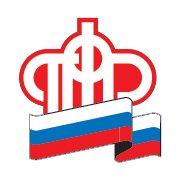  Пенсионный фонд Российской Федерации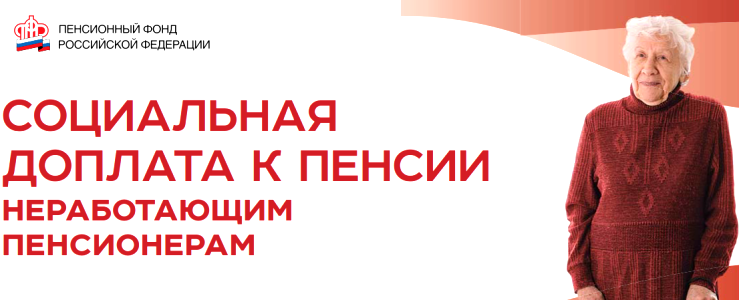 Согласно изменениям, внесенным в апреле текущего года в федеральные законы «О государственной социальной помощи» и «О прожиточном минимуме в Российской Федерации», пересмотрены правила подсчета социальной доплаты к пенсии до прожиточного минимума пенсионера в субъекте.В результате проведенного перерасчета социальной доплаты к пенсии неработающих пенсионеров   абсолютное большинство получили повышенные выплаты вместе с пенсией за май месяц. Помимо увеличенной социальной доплаты, в майские выплаты также вошла прибавка в результате перерасчета соцдоплаты с января по апрель месяцы.Новые правила определения размера федеральной социальной доплаты к пенсии, согласно внесенным поправкам в закон, распространяются на весь 2019 год и, таким образом, охватывают проведенные с начала года индексации пенсий и социальных выплат. Размер доплаты индивидуален в каждом отдельном случае, так как зависит от общего материального обеспечения пенсионера.Напомним, в соответствии с ранее действовавшим порядком размер социальной доплаты к пенсии определялся с учетом проводимых индексаций пенсий и ежемесячной денежной выплаты. Это приводило к тому, что каждая новая индексация увеличивала размер пенсии или ежемесячной денежной выплаты и пропорционально уменьшала назначенную социальную доплату. В итоге, выплаты пенсионерам, даже после индексации, могли оставаться без изменений, хотя и обеспечивались на уровне прожиточного минимума.Принятые в текущем году поправки в закон предполагают, что доходы пенсионера, которые включают в себя пенсии, соцвыплаты и некоторые другие меры господдержки, сначала доводятся социальной доплатой до прожиточного минимума, а затем уже повышаются на суммы проведенных индексаций. Таким образом, прибавка в результате индексации устанавливается сверх прожиточного минимума пенсионера и не уменьшает доплату к пенсии.